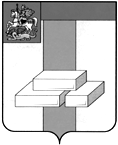 СОВЕТ ДЕПУТАТОВГОРОДСКОГО ОКРУГА ДОМОДЕДОВО МОСКОВСКОЙ ОБЛАСТИРЕШЕНИЕот 21.12.2022 № 1-4/1291О внесении изменения в прогнозный план(программу) приватизации муниципального имущества городского округа Домодедово Московской области на 2023 год, утвержденныйрешением Совета депутатов городского округа Домодедово Московской области от 17.11.2022 № 1-4/1275Руководствуясь Федеральными законами от 21.12.2001 № 178-ФЗ «О приватизации государственного и муниципального имущества», от 06.10.2003 № 131-ФЗ «Об общих принципах организации местного самоуправления в Российской Федерации», от 22.07.2008 № 159-ФЗ «Об особенностях отчуждения недвижимого имущества, находящегося в государственной или в муниципальной собственности и арендуемого субъектами малого и среднего предпринимательства, и о внесении изменений в отдельные законодательные акты Российской Федерации»,СОВЕТ ДЕПУТАТОВ ГОРОДСКОГО ОКРУГА РЕШИЛ:          1. Внести в прогнозный план (программу) приватизации муниципального имущества городского округа Домодедово Московской области на 2023 год, утвержденный решением Совета депутатов городского округа Домодедово Московской области от 17.11.2022                № 1-4/1275, следующее изменение:              1.1. Раздел I изложить в следующей редакции:«Поступления в бюджет городского округа Домодедово Московской области доходов в результате исполнения программы  приватизации муниципального имущества, ожидаются в размере 200 000 000 (двести  миллионов) рублей (в том числе за счет муниципального имущества, приватизация которого не завершена в 2019 - 2022 годах). Прогнозные показатели поступлений от приватизации имущества подлежат корректировке с учетом изменений, внесенных в программу приватизации, за отчетный период.».1.2. Исключить пункт 12 Раздела II.2. Опубликовать настоящее решение в установленном порядке и разместить на официальном сайте городского округа Домодедово в сети Интернет.3. Контроль за исполнением настоящего решения возложить на постоянную комиссию по бюджету, налогам и финансам (Шалаев В.А.).Председатель Совета депутатов                                           Главагородского округа                                                                  городского округа                          Л.П. Ковалевский                                                                       М.А. Ежокин      